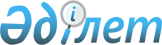 О внесении изменений и дополнений в Закон Республики Казахстан "О республиканском бюджете на 2000 год"Закон Республики Казахстан от 8 ноября 2000 года N 95-II ЗРК
     Статья 1. Внести в Закон Республики Казахстан от 11 ноября 1999 г. 
 
 Z990473_ 
  "О республиканском бюджете на 2000 год" (Ведомости Парламента 
Республики Казахстан, 1999 г., N 23, ст. 917) следующие изменения и 
дополнения:
     1) в части первой статьи 1:
     цифру "286422985" заменить цифрой "291529747";
     цифру "52581962" заменить цифрой "52037336";
     цифру "1272464" заменить цифрой "3947607";
     цифру "376041338" заменить цифрой "380870318";
     цифру "28036073" заменить цифрой "29034146";
     цифру "63800000" заменить цифрой "62389774";
     цифру "3" заменить цифрой "2,7";
     2) в статье 2:
     в абзаце первом слово "неналоговых" исключить;
     дополнить абзацем вторым следующего содержания:
     "таможенных пошлин на вывозимые товары;";
     3) в статье 3:
     в абзаце первом слово "неналоговых" исключить;
     дополнить абзацами вторым и третьим следующего содержания:
     "акциза от проведения лотерей;





          поступлений от реализации имущества, перешедшего в случаях, 




предусмотренных  
 K941000_ 
  Гражданским кодексом Республики Казахстан, в 
коммунальную собственность;";
     4) статью 4 изложить в следующей редакции:
     "Статья 4. Установить, что в 2000 году доля Республики Казахстан по 
разделу продукции, получаемая по контрактам "О разделе продукции", 
зачисляется в республиканский бюджет в размере 100%, кроме 
Западно-Казахстанской области, в которой в республиканский бюджет 
зачисляется 90%, в местный бюджет - 10%.";
     5) в статье 9: 
     цифру "51011962" заменить цифрой "50467336"; 
     цифру "9727269" заменить цифрой "13227269"; 
     цифру "4881316" заменить цифрой "1590000"; 
     цифру "22619915" заменить цифрой "21866605"; 
     6) в статье 13: 
     цифру "27870938" заменить цифрой "27117628"; 
     цифру "6808567" заменить цифрой "6055257"; 
     7) в части первой статьи 17 цифру "5000000" заменить цифрой 
"2339305"; 
     8) дополнить статьей 17-1 следующего содержания: 





          "Статья 17-1. Предусмотреть в республиканском бюджете на 2000 год для 
выполнения обязательств прошлых лет 989600 тыс.тенге, из них: 




          Министерству обороны Республики Казахстан - 46100 тыс.тенге для 




выплаты компенсации за санаторно-курортное лечение пенсионерам 
Министерства обороны Республики Казахстан; 
     Министерству внутренних дел Республики Казахстан - 575000 тыс.тенге 
для выплаты компенсации за санаторно-курортное лечение пенсионерам органов 
внутренних дел и внутренних войск; 
     Министерству труда и социальной защиты населения Республики 
Казахстан - 368500 тыс.тенге для выплаты надбавок к пенсиям граждан, 
пострадавших вследствие ядерных испытаний на Семипалатинском испытательном 
полигоне."; 
     9) в статье 18: 
     цифру "3600000" заменить цифрой "5757403"; 
     цифру "2900000" заменить цифрой "4957403"; 
     цифру "100000" заменить цифрой "200000"; 
     10) в статье 19 цифру "655000000" заменить цифрой "592000000"; 
     11) в статье 20 цифру "16642653" заменить цифрой "19592303"; 
     12) приложение к Закону Республики Казахстан  
 Z990473_ 
  "О 
республиканском бюджете на 2000 год" изложить в новой редакции 
(прилагается).
    
     Статья 2. Настоящий Закон вводится в действие со дня его 
опубликования.

     Президент
Республики Казахстан

                                    Приложение



                                    к Закону Республики Казахстан       
                                    "О внесении изменений и дополнений в 
                                    Закон Республики Казахстан
                                    "О республиканском бюджете на 2000 год"
                                    от 8 ноября 2000 года N 95-II ЗРК



                                    Приложение



                                    к Закону республики Казахстан
                                    "О республиканском бюджете на 2000 год"
                                    от 11 ноября 1999 года N 473-I ЗРК











                  Республиканский бюджет Республики Казахстан на 2000 год





                                                                  тыс.тенге





__________________________________________________________________________ 
Категория
     Класс 
         Подкласс           Наименование                       Сумма 
             Специфика
___________________________________________________________________________
 1                               2                                3
___________________________________________________________________________
                  І. Доходы                                    291 529 747

 1               Налоговые поступления                         237 726 174
     1           Подоходный налог на доходы                     61 266 777 
         1       Подоходный налог с юридических лиц             60 111 391 
             1   Подоходный налог с юридических лиц-резидентов  46 392 054 
             2   Подоходный налог с юридических 
                 лиц-нерезидентов                                2 034 359 
             3   Подоходный налог с юридических лиц-резидентов,
                 удерживаемый у источника выплаты                2 487 435 
             4   Подоходный налог с юридических лиц-нерезидентов,
                 удерживаемый у источника выплаты                9 197 540
         2       Подоходный налог с физических лиц               1 155 386 
             1   Подоходный налог с физических лиц, удерживаемый 
                 у источника выплаты                             1 133 807
             2   Подоходный налог с физических лиц, занимающихся 
                 предпринимательской деятельностью                  21 579 
     3           Социальный налог                               19 844 886
         1       Социальный налог                               19 844 886
             1   Социальный налог, уплачиваемый юридическими
                 лицами по ставке 26 и 25,5 процента,
                 а также физическими лицами, занимающимися
                 предпринимательской деятельностью без патента,
                 кроме крестьянских (фермерских) хозяйств       19 844 886
     4           Налоги на собственность                           742 797 
         1       Налоги на имущество                               411 905 
             1   Налог на имущество юридических лиц                383 150 
             2   Налог на имущество физических лиц                  28 755 
         2       Сбор за регистрацию эмиссии ценных бумаг и
                 присвоение национального идентификационного
                 номера эмиссии акций, не подлежащей
                 государственной регистрации                       141 531 
             1   Сбор за регистрацию эмиссии ценных бумаг и
                 присвоение национального идентификационного
                 номера эмиссии акций, не подлежащей
                 государственной регистрации                       141 531 
         3       Земельный налог                                   115 300 
             1   Земельный налог на земли сельскохозяйственного
                 значения                                              750
             2   Земельный налог на земли населенных пунктов         4 000
             3   Земельный налог на земли промышленности, связи,
                 транспорта и иного несельскохозяйственного 
                 назначения                                        110 550 
         4       Налог на транспортные средства                     74 061 
             1   Налог на транспортные средства с юридических лиц   36 739
             2   Налог на транспортные средства с физических лиц    37 322
     5           Внутренние налоги на товары, работы и услуги  136 731 477
         1       Налог на добавленную стоимость                102 290 988 
             1   Налог на добавленную стоимость на товары 
                 внутреннего производства, работы и услуги      65 597 488 
             2   Налог на добавленную стоимость на товары, 
                 ввозимые на территорию Республики Казахстан    36 693 500
         2       Акцизы                                         17 186 642
             1   Все виды спирта                                 1 156 005
             2   Водка                                           2 584 995 
             3   Ликеро-водочные изделия                           785 950 
             4   Вина                                              112 065
             5   Коньяки                                             8 535
             6   Шампанские вина                                     7 410
             7   Пиво                                              289 172
             8   Крепленые напитки, крепленые соки и бальзамы      107 400
             9   Осетровая и лососевая рыбы, икра осетровых и
                 лососевых рыб, деликатесы, приготовленные из 
                 осетровых и лососевых рыб и икры                   76 600
             10  Табачные изделия                                2 302 526
             16  Импортируемые товары                            1 066 598
             18  Виноматериалы                                      27 300 
             19  Бензин (за исключением авиационного)            1 000 000
             20  Дизельное топливо                                 170 000
             23  Игорный бизнес                                      7 500 
             28  Электроэнергия                                  1 493 235 
             29  Сырая нефть, включая газовый конденсат            925 691 
             30  Бензин, реализуемый нефтеперерабатывающими
                 заводами                                        3 500 000
             31  Бензин, реализуемый в розничной торговле          429 610
             32  Дизельное топливо, реализуемое
                 нефтеперерабатывающими заводами                 1 050 996
             33  Дизельное топливо, реализуемое в розничной
                 торговле                                           85 054
         3       Поступления за использование природных 
                 и других ресурсов                              16 115 432
             3   Плата за воду                                       1 285 
             5   Бонусы                                            692 890 
             6   Роялти                                         12 613 135 
             8   Доля Республики Казахстан по разделу 
                 продукции по заключенным контрактам             1 981 000
             9   Плата за использование радиочастотного ресурса
                 Республики Казахстан, включая платежи, связанные
                 с вводом в эксплуатацию радиоэлектронных средств 
                 и высокочастотных устройств на территории 
                 Республики Казахстан                              729 190
             11  Плата за пользование животным миром                97 932
         4       Сборы за ведение предпринимательской и
                 профессиональной деятельности                   1 138 415 
             1   Сбор за регистрацию физических лиц, 
                 занимающихся предпринимательской деятельностью      3 887 
             2   Лицензионный сбор за право занятия отдельными 
                 видами деятельности                                53 276 
             3   Сбор за государственную регистрацию     
                 юридических лиц                                     9 519 
             4   Сбор с аукционных продаж                              113 
             5   Сбор за право реализации товаров на рынках         70 570 
             6   Сбор за проезд автотранспортных средств 
                 по территории Республики Казахстан              1 001 050
     6           Налоги на международную торговлю и внешние 
                 операции                                       16 800 932 
         1       Таможенные платежи                             12 684 932 
             1   Импортные таможенные пошлины                   12 599 932 
             2   Таможенные пошлины на вывозимые товары             85 000
         2       Прочие налоги на международную торговлю и 
                 операции                                        4 116 000 
             1   Поступления от осуществления таможенного 
                 контроля и таможенных процедур                  4 066 000
             2   Пошлины, взимаемые в качестве защитных мер
                 отечественных товаропроизводителей                 50 000
     7           Прочие налоги                                   2 339 305
         1       Прочие налоги                                   2 339 305
             1   Поступление задолженности в республиканский 
                 бюджет                                          2 339 305
  2              Неналоговые поступления                        30 594 979 
     1           Доходы от предпринимательской деятельности 
                 и собственности                                 8 937 099 
         1       Фактическая прибыль ведомственных предприятий 
                 от реализации товаров и услуг с прибылью           55 700
             1   Доля прибыли государственных предприятий           55 700 
         2       Неналоговые поступления от юридических лиц и 
                 финансовых учреждений                           8 851 399 
             1   Поступления от дохода Национального Банка 
                 Республики Казахстан                            3 201 905
             2   Вознаграждения (интересы), полученные по 
                 депозитам Правительства Республики Казахстан    1 275 000
             3   Поступление дивидендов на пакеты акций, 
                 являющихся государственной собственностью       1 142 200
             4   Вознаграждения (интересы) за размещение
                 средств государственных внешних займов на
                 счетах в банках второго уровня                    100 000
             5   Поступления от реализации конфискованного,
                 бесхозяйного имущества, кладов и находок в виде           
                 драгметаллов и инвалюты, а также имущества, 
                 перешедшего по праву наследования к государству, 
                 за исключением случаев, предусмотренных Гражданским       
                 кодексом                                          235 316
             6   Вознаграждения (интересы), полученные за 
                 предоставление кредитов внутри республики         616 691 
             7   Вознаграждения (интересы), полученные за       
                 предоставление государственных кредитов 
                 правительствам иностранных государств             261 661 
             8   Поступления от аренды земельных участков           64 150 
             11  Плата за предоставление в пользование 
                 информации о недрах                                64 252
             12  Поступления от продажи имущества, принадлежащего   
                 государственным учреждениям                     1 806 050
             13  Поступления доходов от проведения лотерей          40 170
             19  Прочие поступления                                 14 004
             20  Вознаграждения (интересы), полученные за
                 предоставление кредитов из республиканского
                 бюджета нижестоящим бюджетам                       15 000
             21  Вознаграждения (интересы), полученные за
                 предоставление кредитов из республиканского
                 бюджета юридическим и физическим лицам             15 000
         3       Прочие доходы от собственности                     30 000
              1  Поступления от возмещения потерь
                 сельскохозяйственного и лесохозяйственного
                 производства при изъятии сельскохозяйственных
                 и лесных угодий для использования их в целях,
                 не связанных с ведением сельского и лесного
                 хозяйства                                          30 000
     2           Административные сборы и платежи, доходы от 
                 некоммерческих и сопутствующих продаж           3 405 265
         1       Административные сборы                          2 178 213 
             3   Поступления от организаций за работы, услуги,
                 выполняемые лицами, подвергшимися 
                 административному аресту                                8 
             4   Плата за государственную регистрацию прав на 
                 недвижимое имущество и сделок с ним                11 100
             7   Плата за выдачу паспортов и удостоверений 
                 личности граждан Республики Казахстан             661 950
             8   Поступления от реализации услуг, предоставляемых
                 государственными учреждениями                      15 000
             9   Доходы, получаемые от деятельности уголовно-
                 исполнительной инспекции                              100
             11  Плата за регистрацию оружия                           115 
             12  Платежи за загрязнение окружающей среды         1 489 880
             19  Прочие административные сборы                          60
         2       Пошлины                                            45 747 
             1   Государственная пошлина                            25 747 
             2   Международная пошлина                              20 000
         3       Прочие платежи и доходы от некоммерческих и 
                 сопутствующих продаж                            1 181 305
             1   Поступления от аренды имущества государственной
                 собственности                                       7 340
             2   Поступления от консульских сборов               1 162 909 
             3   Поступление денег от проведения 
                 государственных закупок, организуемых
                 государственными учреждениями                      11 050
             9   Прочие платежи и доходы от некоммерческих
                 и сопутствующих продаж                                  6
     3           Поступления по штрафам и санкциям                 179 615
         1       Поступления по штрафам и санкциям                 179 615 
             1   Административные штрафы и санкции, взимаемые 
                 государственными учреждениями                      33 074
             2   Поступления платы от лиц, помещенных в 
                 медицинские вытрезвители                            4 600
             3   Поступление суммы дохода, полученного от 
                 реализации продукции, работ и услуг, не
                 соответствующих требованиям стандартов и правил
                 сертификации                                            3
             4   Поступление изъятых доходов, полученных от 
                 безлицензионной деятельности, в отношении которой
                 установлен лицензионный порядок                     9 000
             5   Поступление сумм штрафов за вывоз продукции 
                 без лицензии                                          590
             6   Исполнительская санкция                            47 024
             7   Поступление сумм санкций, применяемых к банкам 
                 второго уровня за нарушение экономических 
                 нормативов и сроков предоставления статистической         
                 отчетности, установленных Национальным Банком 
                 Республики Казахстан                                2 305
             9   Прочие санкции и штрафы                            74 496
             10  Штрафы за нарушения законодательства об охране            
                 окружающей среды                                    8 523
     5           Прочие неналоговые поступления                 18 073 000 
         1       Прочие неналоговые поступления                 18 073 000
             5   Средства, полученные от природопользователей
                 по искам о возмещении вреда, средства от
                 реализации конфискованных орудий охоты и
                 рыболовства, незаконно добытой продукции            2 000
             9   Прочие неналоговые поступления                 18 071 000
 3               Доходы от операций с капиталом                 23 208 594
     1           Продажа основного капитала                     22 183 594 
         1       Продажа основного капитала                     22 183 594 
             4   Поступления от приватизации государственной 
                 собственности                                  22 183 594 
     2           Продажа товаров из государственных запасов         25 000
         1       Продажа товаров из государственных запасов         25 000
             1   Поступления от погашения задолженности за  
                 полученные товары из государственных резервов
                 и реализации зерна из государственных запасов      25 000
     3           Продажа земли и нематериальных активов          1 000 000
         1       Продажа земли и нематериальных активов          1 000 000
             1   Поступления от продажи земельных участков       1 000 000
     
                ІІ. Полученные официальные трансферты (гранты)  52 037 336
 
 4                Полученные официальные трансферты (гранты)    52 037 336
     1            Трансферты из нижестоящих органов 
                  государственного управления                   50 467 336 
         2        Бюджетные изъятия                             50 467 336 
             4    Бюджетное изъятие из бюджета Актюбинской 
                  области                                        1 829 846
             6    Бюджетное изъятие из бюджета Атырауской  
                  области                                       13 227 269
             7    Бюджетное изъятие из бюджета Восточно-
                  Казахстанской области                          1 278 802
             10   Бюджетное изъятие из бюджета Карагандинской 
                  области                                        5 819 902 
             12   Бюджетное изъятие из бюджета Костанайской 
                  области                                          592 786 
             13   Бюджетное изъятие из бюджета Мангистауской 
                  области                                        4 262 126
             14   Бюджетное изъятие из бюджета Павлодарской 
                  области                                        1 590 000 
             17   Бюджетное изъятие из бюджета города Алматы    21 866 605
     9            Из прочих источников                           1 570 000 
         9        Прочие трансферты                              1 570 000 
             1    Текущие                                        1 570 000 
     
                            ІІІ. Погашение                       3 947 607
     
 5                Погашение кредитов, выданных из бюджета        3 947 607
     1            Погашение ранее выданных кредитов              2 420 307
         1        Погашение другими уровнями государственного
                  управления                                       643 177
             1    Погашение другими уровнями государственного
                  управления                                       643 177
         4        Погашение банками и организациями, 
                  осуществляющими отдельные виды 
                  банковских операций                            1 777 130 
             1    Погашение банками и организациями, 
                  осуществляющими отдельные виды банковских 
                  операций                                       1 489 670
             2    Погашение по программе софинансирования 
                  сельскохозяйственных проектов                    230 000
             3    Погашение по программе жилищного строительства
                  и приобретения жилья                              57 460
     2            Погашение требований по оплаченным 
                  правительственным гарантиям                    1 527 300
         2        Погашение организациями, исключая банки и 
                  организации, осуществляющие отдельные виды 
                  банковских операций                            1 527 300
             1    Погашение по займам, имеющим государственные 
                  гарантии Правительства Республики Казахстан    1 527 300
          
___________________________________________________________________________
Функциональная группа             Наименование                   Сумма
      Администратор
             Программа
___________________________________________________________________________
        1                             2                            3 
___________________________________________________________________________

                             IV. Расходы                      380 870 318

 1               Государственные услуги общего характера       26 355 065
      101        Администрация Президента Республики Казахстан    391 554 
             1   Административные расходы                         322 272 
             30  Прогнозно-аналитическое обеспечение 
                 стратегических аспектов внутренней и внешней 
                 политики государства                              20 622
             31  Изготовление государственных наград и 
                 документов к ним                                  20 000
             77  Техническая поддержка государственных органов     28 660
       102       Хозяйственное управление Парламента Республики 
                 Казахстан                                      1 125 555
             1   Административные расходы                       1 075 555
             30  Обеспечение деятельности Комитета по работе
                 с Европарламентом                                 50 000
       104       Канцелярия Премьер-Министра Республики 
                 Казахстан                                        193 894
             1   Административные расходы                         193 894
       201       Министерство внутренних дел Республики Казахстан   9 735
             37  Обеспечение политических интересов страны в
                 области общественного порядка                      9 735
       204       Министерство иностранных дел Республики 
                 Казахстан                                      4 416 527 
             1   Административные расходы                       3 128 285 
             30  Обеспечение политических, торгово-экономических
                 интересов страны                                 201 086
             31  Участие в международных организациях             488 184 
             32  Межгосударственная комплексная медико-социальная 
                 программа воинов-интернационалистов                1 280
             33  Межгосударственная радионавигационная программа    1 452 
             34  Мемориальный комплекс "Брестская крепость-герой"   3 690 
             35  Консульские услуги по оформлению документов        8 000 
             36  Строительство дипломатического городка 
                 в г. Астане                                      501 550
             39  Делимитация государственной границы               28 000 
             40  Демаркация государственной границы                25 000
             44  Поддержание связи с загранучреждениями            30 000
       208       Министерство обороны Республики Казахстан         20 115
             36  Обеспечение политических интересов страны в 
                 области обороны                                   20 115
       216       Министерство экономики Республики Казахстан      120 991
             1   Административные расходы                          48 608
             42  Прикладные научные исследования в
                 области экономики                                 50 000
             77  Техническая поддержка государственных органов     21 495
             78  Реализация программы по информатизации
                 государственных органов                              888
       217       Министерство финансов Республики Казахстан     4 784 464
             1   Административные расходы                       1 419 384
             3   Информационно-вычислительное обслуживание        377 416
             35  Оплата за пользование клиринговой связью, 
                 электронной почтой, внутризоновыми каналами      744 227
             36  Приватизация, управление государственным 
                 имуществом и постприватизационная деятельность
                 государства                                      359 890
             37  Обеспечение финансовых органов нормативными 
                 правовыми актами                                  14 558 
             38  Модернизация Казначейства                      1 089 080
             47  Оплата услуг банков-агентов, обеспечивающих
                 прием в доход бюджета и выдачу государственным
                 учреждениям наличных денег                       599 316  
             48  Развитие финансового сектора и сектора
                 предприятий                                       50 155
             77  Техническая поддержка государственных органов    127 537
             79  Выполнение функций лицензиаров                     2 901
       219       Министерство государственных доходов 
                 Республики Казахстан                           9 958 981
             1   Административные расходы                       4 788 867
             3   Информационно-вычислительное обслуживание        279 000
             30  Проведение процедур реорганизации и банкротства   39 000
             31  Печатание акцизных марок                         200 000  
             32  Модернизация налогового администрирования        905 852
             33  Обеспечение фискальных органов нормативными 
                 правовыми актами                                  30 000
             34  Информационно-телекоммуникационная система
                 "Мониторинг крупных предприятий"                 139 826
             35  Информационно-телекоммуникационная система
                 "Контроль за оборотом и производством акцизной
                 продукции"                                        13 500
             36  Информационно-телекоммуникационная система
                 "Таможенная служба"                              897 167
             37  Организация и проведение лотереи (кроме
                 государственных, национальных) на всей территории
                 Республики Казахстан                              14 810
             38  Учет, оценка, хранение и реализация
                 конфискованного имущества                        200 000
             40  Информационно-телекоммуникационная система
                 "Ведение реестров налогоплательщиков"          1 000 000
             41  Строительство таможенных постов     
                 инфраструктуры и объектов Таможенного комитета   519 997
             42  Материально-техническое обеспечение органов
                 Министерства государственных доходов
                 Республики Казахстан                             824 954
             43  Развитие финансового сектора и сектора
                 предприятий                                       42 990 
             79  Выполнение функций лицензиаров                    63 018
       225       Министерство образования и науки 
                 Республики Казахстан                           1 646 189
             1   Административные расходы                          83 888
             30  Фундаментальные и прикладные научные
                 исследования                                   1 376 776
             32  Обеспечение доступности научно-технической
                 информации                                        95 000
             33  Хранение научно-исторических ценностей
                 на республиканском уровне                          1 900
             34  Аттестация научных кадров                         34 000
             35  Анализ состояния и прогнозирование
                 развития науки                                     9 000
             36  Государственные премии и стипендии в
                 области науки, техники и образования              29 000
             78  Реализация программы по информатизации
                 государственных органов                           11 810
             79  Выполнение функций лицензиаров                     4 815  
       311       Агентство Республики Казахстан по инвестициям     63 275
             1   Административные расходы                          25 480
             30  Проведение рекламно-информационной работы по 
                 привлечению инвестиций                            14 000
             77  Техническая поддержка государственных органов     21 495
             78  Реализация программы по информатизации 
                 государственных органов                            2 000
             79  Выполнение функций лицензиаров                       300
       406       Счетный комитет по контролю за исполнением 
                 республиканского бюджета                          35 666 
             1   Административные расходы                          35 666
       604       Агентство по стратегическому планированию   
                 Республики Казахстан                              34 028
             1   Административные расходы                          12 152
             30  Прикладные научные исследования в области       
                 экономики и государственного управления              290
             31  Создание национальной геоинформационной
                 системы органов государственной власти            13 500
             77  Техническая поддержка государственных органов      7 882
             78  Реализация программы по информатизации
                 государственных органов                              204  
       606       Агентство Республики Казахстан по статистике   1 144 182  
             1   Административные расходы                         145 152  
             3   Информационно-вычислительное обслуживание         20 000 
             30  Проведение переписи                               59 361
             31  Создание информационно-статистических баз данных 
                 о социально-экономическом положении республики   850 062
             32  Прикладные научные исследования в области 
                 информационной системы                             9 010
             77  Техническая поддержка государственных органов     42 990
             78  Реализация программы по информатизации
                 государственных органов                           17 607  
       608       Агентство Республики Казахстан по делам 
                 государственной службы                           210 182
             1   Административные расходы                          72 200
             30  Оснащение в связи с созданием Агентства           31 056
             31  Функционирование системы информатизации и
                 тестирования кадров государственной
                 службы республики                                 42 441
             77  Техническая поддержка государственных органов     64 485 
       610       Агентство Республики Казахстан по государственным
                 закупкам                                          19 560
             1   Административные расходы                           9 016
             30  Мероприятия по проведению конкурсов
 по
                 государственным закупкам                          10 000
             78  Реализация программы по информатизации
                 государственных органов                              544  
       637       Конституционный Совет Республики Казахстан        31 071
             1   Административные расходы                          31 071
       660       Национальная комиссия Республики Казахстан по 
                 ценным бумагам                                    41 603
             1   Административные расходы                          19 608
             30  Развитие финансового сектора и сектора 
                 предприятий                                       21 495
             78  Реализация программы по информатизации
                 государственных органов                              500  
       690       Центральная избирательная комиссия Республики
                 Казахстан                                        100 829
             1   Административные расходы                          31 451
             30  Проведение выборов                                69 378
       694       Управление Делами Президента Республики
                 Казахстан                                      2 006 664
             1   Административные расходы                          58 408
             34  Обеспечение литерных рейсов                      845 217
             35  Обеспечение функционирования государственных
                 резиденций                                       593 200
             36  Содержание правительственных зданий              400 159
             38  Обслуживание официальных делегаций               100 000
             78  Реализация программы по информатизации
                 государственных органов                            9 680
 2               Оборона                                       16 747 425
       104       Канцелярия Премьер-Министра Республики
                 Казахстан                                        235 137
             31  Оплата государственного заказа по
                 реализации излишнего вооружения и
                 военной техники                                  235 137
       208       Министерство обороны Республики Казахстан     15 017 976
             30  Прикладные научные исследования и опытно-
                 конструкторские работы оборонного характера       21 600  
             76  Обеспечение обороноспособности страны         14 996 376
       308       Агентство Республики Казахстан по чрезвычайным
                 ситуациям                                      1 040 900
             1   Административные расходы                         335 943
             3   Информационно-вычислительное обслуживание         13 172
             30  Прикладные научные исследования в области
                 чрезвычайных ситуаций природного и техногенного
                 характера                                          4 056
             31  Ликвидация чрезвычайных ситуаций природного 
                 и техногенного характера                         213 315
             32  Эксплуатация и развитие объектов селезащиты      268 479
             33  Строительство объектов специального назначения   150 000
             34  Эксплуатация вертолетов                           41 000
             78  Реализация программы по информатизации
                 государственных органов                           13 435
             79  Выполнение функций лицензиаров                     1 500
       678       Республиканская гвардия Республики Казахстан     453 412
             5   Содержание воинских частей                       420 412
             76  Участие в обеспечении безопасности
                 охраняемых лиц и выполнении церемониальных
                 ритуалов                                          33 000
 3               Общественный порядок и безопасность           36 433 722 
       201       Министерство внутренних дел Республики 
                 Казахстан                                     17 440 857
             1   Административные расходы                       5 168 225
             4   Оплата труда адвокатов на следствии               16 402
             21  Охрана общественного порядка и обеспечение 
                 общественной безопасности на республиканском
                 уровне                                         2 643 810
             31  Содержание осужденных и следственно-
                 арестованных лиц                               6 391 882 
             32  Программа по борьбе с наркотизмом                  4 600
             34  Государственный проект 3                         429 900
             35  Изготовление паспортов и удостоверений личности 
                 граждан Республики Казахстан                     295 075
             36  Укрепление материально-технической базы          822 000
             39  Оперативно-розыскная деятельность                668 963
             41  Государственная программа борьбы с наркоманией
                 и наркобизнесом                                  130 000
             42  Строительство, реконструкция и капитальный
                 ремонт следственных изоляторов                   870 000
      221        Министерство юстиции Республики Казахстан      2 763 720
             1   Административные расходы                         502 104
             31  Отправление правосудия                         1 696 346
             32  Проведение судебных экспертиз                    150 150
             33  Оказание юридических услуг населению по 
                 регистрации актов гражданского состояния         131 735
             34  Обеспечение правовой информацией                   9 827
             36  Защита интересов государства в судах               2 000
             37  Оплата труда адвокатов за участие в суде         110 000
             38  Пилотный проект по регистрации прав на
                 недвижимость и сделок с ней                       17 306
             39  Правовая реформа                                 101 743
             43  Сводная программа по реализации законодательства
                 об авторском праве, международных договоров и
                 конвенций по интеллектуальной собственности       20 000
             77  Техническая поддержка государственных органов     20 062
             79  Выполнение функций лицензиаров                     2 447
       410       Комитет национальной безопасности Республики
                 Казахстан                                     12 683 713
             34  Государственный проект 2                         874 130
             37  Государственный проект 5                       1 489 815
             50  Обеспечение национальной безопасности         10 319 768
       501       Верховный суд Республики Казахстан               415 521 
             1   Административные расходы                         290 521
             31  Завершение строительства административного
                 здания                                           125 000
       502       Генеральная Прокуратура Республики Казахстан   2 576 571
             1   Административные расходы                       1 592 459
             30  Ведение криминального и оперативного учетов      234 112
             31  Строительство административного здания           750 000
       609       Государственная комиссия Республики Казахстан
                 по борьбе с коррупцией                            43 000
             1   Административные расходы                          29 667
             31  Мероприятия по борьбе с коррупцией                 3 000
             78  Реализация программы по информатизации 
                 государственных органов                           10 333
       611       Агентство Республики Казахстан по защите
                 государственных секретов                          34 768
             1   Административные расходы                          12 544
             30  Организация технической защиты информации в
                 государственных органах                            6 000
             31  Оснащение в связи с созданием Агентства           16 224
       680       Служба охраны Президента Республики Казахстан    475 572
             76  Обеспечение безопасности глав государств и           
                 отдельных должностных лиц                        475 572
 4               Образование                                   14 187 560
       104       Канцелярия Премьер-Министра Республики Казахстан     276
             10  Переподготовка кадров на республиканском уровне      276
        201      Министерство внутренних дел                      
                 Республики Казахстан                             880 269
             7   Подготовка кадров в средних специальных учебных 
                 заведениях на республиканском уровне             278 550
             9   Подготовка кадров в высших учебных заведениях
                 на республиканском уровне                        581 781
             10  Переподготовка кадров на республиканском уровне   19 938
     204         Министерство иностранных дел 
                 Республики Казахстан                              20 848
             10  Переподготовка кадров на республиканском уровне   20 848
     208         Министерство обороны Республики Казахстан        729 483
             7   Подготовка кадров в средних специальных учебных     
                 заведениях на республиканском уровне             129 215
             9   Подготовка кадров в высших учебных заведениях 
                 на республиканском уровне                        516 668
             37  Подготовка кадров в высших учебных заведениях
                 на республиканском уровне в рамках
                 государственного заказа                           83 600
     212         Министерство сельского хозяйства Республики          387
                 Казахстан
             10  Переподготовка кадров на республиканском уровне      387
     213         Министерство труда и социальной защиты             
                 населения Республики Казахстан                     1 829
             10  Переподготовка кадров на республиканском уровне    1 829
     215         Министерство транспорта и коммуникаций    
                 Республики Казахстан                             210 999  
             30  Субсидирование общеобразовательного обучения на   
                 республиканском уровне                           210 999
     217         Министерство финансов Республики Казахстан            99
             10  Переподготовка кадров на республиканском уровне       99
     219         Министерство государственных доходов              
                 Республики Казахстан                              25 380
             9   Подготовка кадров в высших учебных заведениях             
                 на республиканском уровне                         25 380
     221         Министерство юстиции Республики Казахстан            796
             10  Переподготовка кадров на республиканском уровне      796
     225         Министерство образования и науки 
                 Республики Казахстан                          10 872 484
             7   Подготовка кадров в средних специальных учебных    
                 заведениях на республиканском уровне             235 702
             9   Подготовка кадров в высших учебных заведениях 
                 на республиканском уровне                      5 804 867
             10  Переподготовка кадров на республиканском уровне   20 000
             31  Государственная поддержка одаренных детей        319 304
             37  Прикладные научные исследования в области
                 образования                                       25 000
             38  Проведение республиканских школьных 
                 экспериментов и олимпиад                          43 425
             39  Методологическая работа на республиканском
                 уровне                                            25 530
             44  Реализация специальных образовательных
                 программ                                          20 846
             49  Обеспечение непрерывного обучения в области 
                 музыкального искусства                           297 000
             50  Подготовка кадров в высших учебных 
                 заведениях внутри страны по государственным
                 образовательным грантам                          934 469
             51  Подготовка кадров в высших учебных
                 заведениях за рубежом                            384 392
             61  Обеспечение учебниками учащихся                  
                 общеобразовательных учреждений                 1 016 899
             62  Информатизация системы среднего образования на   
                 республиканском уровне                         1 745 050
     308         Агентство Республики Казахстан по 
                 чрезвычайным ситуациям                            78 561
             9   Подготовка кадров в высших учебных заведениях на    
                 республиканском уровне                            74 491
             10  Переподготовка кадров на республиканском уровне    4 070
     606         Агентство Республики Казахстан по статистике       5 160
             10  Переподготовка кадров на республиканском уровне    5 160
     608         Агентство Республики Казахстан по делам 
                 государственной службы                            32 258
             10  Переподготовка кадров на республиканском уровне   32 258
     612         Агентство Республики Казахстан по делам 
                 здравоохранения                                1 086 802
             7   Подготовка кадров в средних специальных учебных    
                 заведениях на республиканском уровне              64 760
             9   Подготовка кадров в высших учебных заведениях 
                 на республиканском уровне                        862 749
             10  Переподготовка кадров на республиканском уровне   72 924
             49  Методологическая работа на  
                 республиканском уровне                             1 004
             50  Подготовка кадров в высших учебных 
                 заведениях по государственным
                 образовательным грантам                           85 365
     613         Агентство Республики Казахстан по
                 туризму и спорту                                 241 929
             7   Подготовка кадров в средних специальных учебных    
                 заведениях на республиканском уровне              41 636
             31  Государственная поддержка одаренных детей        142 210
             33  Субсидирование школ олимпийского резерва
                 и высшего спортивного мастерства                  58 083  
 5               Здравоохранение                                8 156 516
     201         Министерство внутренних дел Республики
                 Казахстан                                         97 215
             12  Лечение военнослужащих, сотрудников                       
                 правоохранительных органов и членов их семей      97 215
     208         Министерство обороны Республики Казахстан        261 466
             12  Лечение военнослужащих, сотрудников                       
                 правоохранительных органов и членов их семей     261 466
     612         Агентство Республики Казахстан по
                 делам здравоохранения                          7 368 524
             1   Административные расходы                          25 480
             30  Прикладные научные исследования в области
                 здравоохранения                                  150 000
             31  Централизованный закуп медицинского         
                 оборудования и санитарного транспорта             30 000
             32  Анализ и оценка качества предоставляемых                 
                 медицинских услуг                                 78 000
             33  Централизованный закуп вакцин против 
                 вирусного гепатита "В"                           162 000
             34  Информационное обеспечение здравоохранения        12 000
             35  Лечение больных за рубежом                        30 000
             36  Оказание специализированной медицинской
                 помощи                                           610 267
             37  Судебно-медицинская экспертиза                   300 000
             38  Программа "Туберкулез", выполняемая на
                 республиканском уровне                           988 824
             39  Централизованный закуп противодиабетических
                 препаратов                                       350 000
             40  Централизованный закуп вакцин для проведения
                 иммунопрофилактики                               183 847
             42  Пропаганда здорового образа жизни населения        9 200
             43  Борьба с эпидемиями на республиканском уровне     15 622
             45  Оказание медицинской консультативной помощи       11 000
             46  Реабилитация детей                               277 719
             47  Производство крови (заменителей) на
                 республиканском уровне                           145 790
             48  Хранение специального медицинского резерва         3 900
             51  Профилактика и борьба с опасными 
                 инфекциями на республиканском уровне             524 213
             63  Развитие медицинских учреждений в г. Астане    1 908 756
             65  Специализированная медицинская помощь в
                 республиканских клиниках и НИИ                   837 979
             71  Реформа в секторе здравоохранения                692 139
             78  Реализация программы по информатизации
                 государственных органов                            2 963
             79  Выполнение функций лицензиаров                    18 825
     678         Республиканская гвардия Республики Казахстан       8 000
             12  Лечение военнослужащих, сотрудников                  
                 правоохранительных органов и членов их семей       8 000
     694         Управление Делами Президента Республики         
                 Казахстан                                        421 311
             31  Оказание медицинской помощи отдельным            
                 категориям граждан                               378 300
             32  Техническое и информационное обеспечение
                 медицинских организаций                           16 767
             39  Санитарно-эпидемиологический надзор   
                 на республиканском уровне                         26 244  
 6               Социальное обеспечение и социальная помощь   151 339 841
     201         Министерство внутренних дел
                 Республики Казахстан                           1 712 385
              6  Выполнение обязательство прошлых лет             575 000
             44  Выплата денежной компенсации расходов на
                 содержание жилища и коммунальные услуги
                 сотрудникам территориальных органов внутренних
                 дел, финансирующихся из республиканского 
                 бюджета                                        1 137 385 
     208         Министерство обороны Республики Казахстан         46 100
              6  Выполнение обязательств прошлых лет               46 100
      213        Министерство труда и социальной защиты
                 населения Республики Казахстан               149 046 665
             1   Административные расходы                          87 816
             6   Выполнение обязательств прошлых лет              368 500
             30  Пенсионные программы                         101 113 885
             31  Государственные социальные пособия            27 663 203
             32  Специальные государственные пособия           16 122 600
             33  Единовременные государственные денежные         
                 компенсации                                      300 000
             34  Возмещение ущерба реабилитированным гражданам - 
                 жертвам массовых политических репрессий           14 645
             35  Реабилитация инвалидов и ветеранов                31 000
             37  Предоставление медицинских услуг по               
                 протезированию и обеспечение протезно-
                 ортопедическими изделиями, средствами 
                 коррекции слуха                                  135 861
             39  Приобретение средств сурдо-тифлотехники для         
                 общественных организаций инвалидов                46 000
             40  Создание и поддержание информационной базы         
                 занятости                                         35 786
             41  Оплата услуг по выплате пенсий и пособий                  
                 Государственного центра по выплате пенсий      1 167 757
             45  Пособие на погребение                          1 357 941 
             46  Погашение долгов по гарантиям по обязательному
                 социальному обеспечению                          100 000
             47  Государственные специальные пособия лицам,
                 работавшим на подземных открытых горных работах,
                 на работах с особо вредными и особо тяжелыми
                 условиями труда                                  300 000
             48  Техническая поддержка реформирования
                 пенсионной системы                               170 957
             51  Оснащение областных представительств по
                 назначению пенсий и пособий                       23 550
             78  Реализация программы по информатизации
                 государственных органов                            6 664
             79  Выполнение функций лицензиаров                       500
     605         Агентство по миграции и демографии
                 Республики Казахстан                             534 691
             1   Административные расходы                          34 192
             30  Переселение на историческую родину и
                 социальная защита репатриантов (оралман)         463 338
             31  Оснащение в связи с созданием Агентства           37 161
 8               Культура, спорт и информационное пространство  4 655 391
     101         Администрация Президента Республики Казахстан     27 947
             15  Обеспечение сохранности архивного фонда,           
                 печатных изданий и их специальное использование
                 на республиканском уровне                         27 947 
     225         Министерство образования и науки
                 Республики Казахстан                              32 868
             24  Обеспечение общедоступности информации на 
                 республиканском уровне                             8 619
             41  Субсидирование на республиканском уровне
                 организаций по хранению историко-культурных
                 ценностей                                          2 100
             42  Проведение культурных мероприятий с детьми
                 на республиканском уровне                         22 149 
     230         Министерство культуры, информации и общественного         
                 согласия Республики Казахстан                  3 773 875
             1   Административные расходы                         120 248
             15  Обеспечение сохранности архивного фонда,           
                 печатных изданий и их специальное использование
                 на республиканском уровне                         29 800 
             24  Обеспечение общедоступности информации на 
                 республиканском уровне                           100 400
             31  Проведение государственной информационной         
                 политики через газеты и журналы на
                 республиканском уровне                           300 000
             32  Проведение государственной информационной                 
                 политики через телерадиовещание на
                 республиканском уровне                         2 070 081
             33  Формирование издательских программ по социально-    
                 важным видам литературы                          100 000
             35  Проведение молодежной политики                    51 000
             37  Организация конференций, семинаров и совещаний      
                 по пропаганде стратегии "Казахстан-2030"          10 000
             38  Развитие государственного и других языков         99 500
             39  Субсидирование на республиканском уровне 
                 театрально-концертных организаций                291 000
             40  Прикладные научные исследования в области
                 культуры                                           2 500
             41  Хранение историко-культурных ценностей на
                 республиканском уровне                           450 000
             43  Выплата гарантированного пособия по 
                 несчастному случаю                                 4 392 
             50  Содержание историко-культурных заповедников и
                 музеев                                            30 205
             52  Производство национальных фильмов                100 000
             53  Государственные премии                             9 749 
             56  Увековечение памяти деятелей государства           5 000  
       612       Агентство Республики Казахстан по
                 делам здравоохранения                              4 257
             24  Обеспечение общедоступности информации на
                 республиканском уровне                             1 357 
             41  Субсидирование на республиканском уровне
                 организаций по хранению историко-
                 культурных ценностей                               2 900
       613       Агентство Республики Казахстан по туризму и
                 спорту                                           816 444
             1   Административные расходы                          20 384
             30  Государственные премии                               192
             32  Спорт высших достижений                          790 641 
             78  Реализация программы по информатизации
                 государственных органов                            1 139
             79  Выполнение функций лицензиаров                     4 088 
 10              Сельское, водное, лесное, рыбное хозяйство    
                 и охрана окружающей среды                     10 012 173
       212       Министерство сельского хозяйства Республики    
                 Казахстан                                      6 049 620
             1   Административные расходы                         852 904
             30  Прикладные научные исследования в области
                 сельского хозяйства                               26 800
             31  Ветеринарное обслуживание на республиканском        
                 уровне                                             9 200
             32  Оценка мелиоративного состояния орошаемых земель  21 355
             33  Защита растений                                1 861 190
             34  Диагностика заболеваний животных                 105 480
             35  Противоэпизоотия                                 280 237
             37  Определение сортовых и посевных качеств семенного   
                 и посадочного материала                           36 307
             39  Субсидирование сельскохозяйственных             
                 товаропроизводителей                             200 000
             47  Хранение зерна государственных резервов          740 000
             48  Сортоиспытание сельскохозяйственных культур       45 911
             49  Лабораторный фитосанитарный анализ 
                 подкарантинной продукции                           2 066
             50  Интродукционно-карантинные наблюдения
                 импортного подкарантинного материала               1 380
             54  Усовершенствование ирригационных и дренажных       
                 систем                                         1 244 561
             55  Совершенствование управления водными ресурсами 
                 и восстановление земель                          286 600 
             57  Пилотный проект по постприватизационной
                 поддержке сельского хозяйства                    181 991
             66  Борьба с туберкулезом и бруцеллезом
                 сельскохозяйственных животных и птиц              44 300
             67  Ликвидация очагов острых инфекционных 
                 заболеваний животных и птиц                       20 000
             69  Ликвидация очагов распространения особо
                 опасных массовых вредителей и болезней
                 растений                                          53 700
             78  Реализация программы по информатизации
                 государственных органов                           20 763
             79  Выполнение функций лицензиаров                    14 875
      218        Министерство природных ресурсов                 
                 и охраны окружающей среды Республики Казахстан 3 603 912
             1   Административные расходы                         490 072
             30  Прикладные научные исследования в области 
                 охраны окружающей среды, водного, лесного
                 хозяйства и геологии использования недр          142 023
             32  Создание информационной автоматизированной базы    
                 данных "Государственные кадастры природных
                 ресурсов"                                         30 000
             40  Эксплуатация водохозяйственных объектов,
                 несвязанных с подачей воды на хозяйственные 
                 нужды                                             53 575
             41  Эксплуатация межгосударственных 
                 водохозяйственных объектов                       160 500
             43  Разработка схем комплексного использования
                 охраны вод, водохозяйственных балансов             1 000
             44  Реконструкция и строительство водоводов          201 000
             45  Содержание особо охраняемых природных
                 территорий                                       109 108 
             46  Программа "Леса Казахстана"                      802 136
             49  Обеспечение безопасности мореплавания судов
                 рыбной промышленности                              2 200
             50  Охрана рыбных запасов и регулирование 
                 рыболовства                                       59 174 
             51  Воспроизводство рыбных запасов (молоди рыб)      100 466
             52  Улучшение водоснабжения в Кызылординской 
                 области                                          151 182 
             54  Сдерживание экологической угрозы на                      
                 Миргалимсайском водоотливе                       722 000
             56  Организация охраны окружающей среды на
                 республиканском уровне                           124 491
             57  Участие в строительстве и реконструкции 
      
           природоохранных объектов на республиканском 
                 уровне                                           200 000
             70  Проект АО "Химпром" по устранению очага 
                 ртутного загрязнения                             229 280
             77  Техническая поддержка государственных
                 органов                                           21 495
             78  Реализация программы по информатизации 
                 государственных органов                            4 210
     614         Агентство Республики Казахстан по управлению 
                 земельными ресурсами                             331 641
             1   Административные расходы                          84 176
             30  Прикладные научные исследования в области
                 управления земельными ресурсами                    2 010
             36  Мероприятия по землеустройству                   189 767
             43  Обеспечение топографо-геодезической и 
                 картографической продукцией и ее хранение         53 423
             78  Реализация программы по информатизации
                 государственных органов                            2 265
     694         Управление Делами Президента Республики 
                 Казахстан                                         27 000
             37  Охрана, защита, воспроизводство лесов и
                 животного мира                                    27 000  
 11              Промышленность, энергетика, строительство и               
                 недропользование                               5 220 165  
      217        Министерство финансов Республики Казахстан        83 000
             59  Исполнение обязательств АОЗТ 
                 "Карагандашахтауголь" по возмещению ущерба,
                 нанесенного здоровью работников ликвидируемых
                 шахт                                              83 000
      218        Министерство природных ресурсов и охраны      
                 окружающей среды Республики Казахстан          2 205 665
             33  Формирование геологической информации             69 065
             34  Ведение мониторинга за состоянием недр и           
                 недропользования                                  35 000
             35  Ведение мониторинга подземных вод и опасных       
                 экзогенных процессов                             224 000
             36  Государственное геологическое изучение         1 838 500
             38  Создание и автоматизация информационной базы о            
                 недрах и недропользователях                       39 100
     225         Министерство образования и науки 
                 Республики Казахстан                              88 457
             40  Мониторинг сейсмологической информации            88 457
     232         Министерство энергетики, индустрии и торговли   
                 Республики Казахстан                           2 843 043
             1   Административные расходы                         236 696
             30  Прикладные научные исследования в области
                 энергетики, индустрии и строительства             32 060
             31  Прикладные научные исследования в области
                 стандартизации, сертификации, метрологии и
                 систем качества                                   12 680
             32  Закрытие шахт Карагандинского угольного бассейна 807 000
             33  Проектно-изыскательские, конструкторские и         
                 технологические работы на республиканском уровне  30 000
             34  Разработка и приобретение международных,           
                 региональных и национальных стандартов            27 511
             35  Поддержка и создание национальной эталонной базы   
                 единиц физических величин республики             111 669
             36  Формирование и хранение государственного резерва 500 000
             39  Мобилизационная подготовка                        30 000
             40  Научные исследования в области микрографии        47 211
             41  Прикладные научные исследования технологического 
                 характера                                        890 781
             44  Государственная программа развития и конверсии
                 оборонной промышленности Республики Казахстан
                 на долгосрочный период                           100 000
             77  Техническая поддержка государственных органов      2 150
             78  Реализация программы по информатизации
                 государственных органов                            4 605
             79  Выполнение функций лицензиаров                    10 680
 12              Транспорт и связь                             16 523 035  
      215        Министерство транспорта и коммуникаций
                 Республики Казахстан                          16 419 765  
             1   Административные расходы                         306 624
             33  Обеспечение водных путей в судоходном состоянии и  
                 содержание шлюзов                                211 547
             34  Эксплуатация дорожной системы на республиканском 
                 уровне                                         5 163 895
             35  Подготовка документов по ведению государственных     
                 регистров воздушных судов, трасс и аэродромов
                 для гражданской авиации                            8 047 
             36  Строительство и реконструкция автомобильных     
                 дорог республиканского значения                1 853 809 
             37  Строительство международного 
                 аэропорта в г.Астане                             879 862
             38  Создание единого учетно-информационного центра   100 000
             39  Реабилитация автодороги Алматы-Боровое на               
                 участке Гульшад-Акчатау                        4 499 620
             40  Реконструкция автодороги Алматы-Караганда-     
                 Астана-Боровое на участках Алматы-Гульшад и
                 Акчатау-Караганда                              3 125 373
             41  Прикладные научные исследования в области
                 транспорта и коммуникаций                         26 357
             50  Оснащение территориальных органов контрольно-
                 измерительным оборудованием                      160 163
             79  Выполнение функций лицензиаров                    84 468
     611         Агентство Республики Казахстан по защите
                 государственных секретов                         103 270
             32  Обеспечение специальной связью                   103 270
 13              Прочие                                        10 179 845
     104         Канцелярия Премьер-Министра Республики
                 Казахстан                                      4 957 403
             45  Резерв Правительства Республики Казахстан
                 по ликвидации чрезвычайных ситуаций природного
                 и техногенного характера и иных непредвиденных
                 расходов                                       4 957 403
     204         Министерство иностранных дел 
                 Республики Казахстан                             315 487
             41  Заграничные командировки                         206 576
             42  Представительские расходы                        108 911 
     217         Министерство финансов Республики Казахстан     4 290 899
             43  Обслуживание внешних грантов                         995
             45  Резерв Правительства Республики Казахстан      
                 по выполнению обязательств Правительства и
                 центральных исполнительных органов по
                 решениям судов                                   200 000
             57  Погашение кредиторской задолженности
                 государственных учреждений, финансировавшихся
                 в 1999 году из республиканского бюджета, по
                 выплате заработной платы и другим социальным
                 выплатам, осуществлявшимся из республиканского
                 бюджета                                         1 750 599
             58  Погашение кредиторской задолженности,
                 образовавшейся за предыдущие годы по
                 обязательствам организаций, выполняемым за счет 
                 средств республиканского бюджета                2 339 305 
     218         Министерство природных ресурсов и охраны          
                 окружающей среды Республики Казахстан             381 954 
             39  Ведение гидрометеорологического мониторинга       371 954
             42  Техническое перевооружение служб 
                 гидрометеорологического наблюдения                 10 000
     615         Агентство Республики Казахстан по регулированию      
                 естественных монополий, защите конкуренции и
                 поддержке малого бизнеса                          234 102
             1   Административные расходы                          183 436
             30  Государственная программа развития и поддержки 
                 малого бизнеса                                     50 000
             78  Реализация программы по информатизации
                 государственных органов                               666
 14              Обслуживание долга                             37 830 531
     217         Министерство финансов Республики Казахстан     37 830 531
             42  Обслуживание правительственного долга          37 830 531
 15              Официальные трансферты                         43 229 049
     111         Аким Акмолинской области                        4 353 028 
             18  Трансферты из республиканского бюджета          4 353 028 
     113         Аким Алматинской области                        6 055 257 
             18  Трансферты из республиканского бюджета          6 055 257
     115         Аким Восточно-Казахстанской области            12 213 889 
             18  Трансферты из республиканского бюджета         12 213 889
     116         Аким Жамбылской области                         3 158 324
             18  Трансферты из республиканского бюджета          3 158 324
     118         Аким Западно-Казахстанской области                254 410
             18  Трансферты из республиканского бюджета            254 410
     119         Аким Карагандинской области                       200 000
             18  Трансферты из республиканского бюджета            200 000
     120         Аким Кызылординской области                     2 402 675
             18  Трансферты из республиканского бюджета          2 402 675
     124         Аким Павлодарской области                         135 766
             18  Трансферты из республиканского бюджета            135 766
     125         Аким Северо-Казахстанской области               3 192 003
             18  Трансферты из республиканского бюджета          3 192 003
     129         Аким Южно-Казахстанской области                 8 213 697
             18  Трансферты из республиканского бюджета          8 213 697
     130         Аким г. Алматы                                  1 050 000
             18  Трансферты из республиканского бюджета          1 050 000
     131         Аким г. Астаны                                  2 000 000
             18  Трансферты из республиканского бюджета          2 000 000
    
                  V. Кредитование                               29 034 146 

 1            Государственные услуги общего характера              124 000
    217       Министерство финансов Республики Казахстан           124 000
           84 Приобретение акций в международных организациях      124 000
 4            Образование                                          747 020
    225       Министерство образования и науки                     
              Республики Казахстан                                 731 210
          91  Государственное образовательное
              кредитование подготовки кадров в высших
              учебных заведениях страны                            731 210
     612      Агентство Республики Казахстан по делам 
              здравоохранения                                       15 810
          91  Государственное образовательное
              кредитование подготовки кадров в высших
              учебных заведениях страны                             15 810
 7            Жилищно-коммунальное хозяйство                       644 850
     132      Аким г. Атырау                                       644 850
          80  Обеспечение условий для экономического развития
              города, водоснабжения и канализационных систем
              г. Атырау                                            644 850 
 10           Сельское, водное, лесное, рыбное хозяйство и      
              охрана окружающей среды                            3 185 364
      212     Министерство сельского хозяйства Республики       
              Казахстан                                          3 185 364
          82  Усовершенствование ирригационных и дренажных      
              систем                                             2 212 552
          83  Совершенствование управления водными ресурсами и             
              восстановление земель                                399 612
          86  Пилотный проект по постприватизационной
              поддержке сельского хозяйства                        573 200
 11           Промышленность, энергетика, строительство и
              недропользование                                     170 850
      232     Министерство энергетики, индустрии и торговли
              Республики Казахстан                                 170 850
          80  Поддержка развития нефтяной отрасли                  170 850
 12           Транспорт и связь                                  3 468 209
      215     Министерство транспорта и коммуникаций           
              Республики Казахстан                               3 468 209
          80  Реконструкция торгового порта Актау                  868 747
          82  Развитие мощностей железнодорожного транспорта             
              (станция Дружба - фаза 1)                          2 393 110
          84  Строительство международного аэропорта в г. Астане   206 352 
 13           Прочие                                            20 693 853
      217     Министерство финансов Республики Казахстан        20 192 303
          81  Кредитование, связанное с выполнением            
              обязательств по правительственным гарантиям       19 592 303
          86  Резерв Правительства Республики Казахстан                  
              для кредитования нижестоящих бюджетов                600 000
      232     Министерство энергетики, индустрии и торговли       
              Республики Казахстан                                 501 550
          81  Содействие предприятиям производственного и         
              промышленно-перерабатывающего секторов малого 
              и среднего бизнеса                                   501 550

                     VI. Дефицит                              - 62 389 774 

                     VII. Финансирование                        62 389 774
     
(Специалисты: Склярова И.В.,
              Мартина Н.А.)     
      
      


					© 2012. РГП на ПХВ «Институт законодательства и правовой информации Республики Казахстан» Министерства юстиции Республики Казахстан
				